Прослушивание аудиосказки «Петушок и волшебная меленка»https://youtu.be/k-Lrvy246xIТема занятия  «Петушок и волшебная меленка».Задачи: развитие интереса к чтению;расширение читательского кругозора;совершенствование восприятия, понимания и воспроизведения текста;продолжить знакомство с некоторыми литературоведческими понятиями;развитие речи;воспитание нравственно-эстетических основ гражданственности и человечности.Познавательные УУД: Осуществлять поиск необходимой информации для выполнения учебных заданий, используя справочные материалы учебника (под руководством учителя).Делать выводы в результате совместной работы класса и учителя; преобразовывать информацию из одной формы в другую: подробно пересказывать небольшие тексты. Коммуникативные УУД1. Вступать в диалог (отвечать на вопросы, задавать вопросы, уточнять непонятное).  устанавливать и соблюдать очерёдность действий, корректно сообщать товарищу об ошибках.2.Участвовать в коллективном обсуждении учебной проблемы.Регулятивные УУД: 1. Осуществлять контроль в своей работы с заданным эталоном.2.Вносить необходимые дополнения, исправления в свою работу, если она расходится с эталоном (образцом).3.Оценивать правильность выполнения действия на уровне оценки соответствия результатов требованиям данной задачи;Личностные УУД1. Проявлять уважение к товарищам, ценить взаимопомощь и взаимоподдержку членов семьи и друзей.2. Внимательно относиться к собственным переживаниям и переживаниям других людей; нравственному содержанию поступков.3.Развитие этических чувств — стыда, вины, совести как регуляторов морального поведения;Ход занятия. Вступительное слово учителя..учитель - Сегодня нас ждет встреча с новой сказкой. Все вы, конечно, любите их читать и вот на нашей выставке вы видите книги с самыми разными сказками. Но сначала угадайте, из какой это сказки? учитель. - Летела стрела и попала в болото.
А в том болоте поймал ее кто-то, 
Кто, распространившись с зеленой кожей? 
Сделался мигом красивой, пригожей? дети- Царевна лягушкаучитель-Нет ни речки, ни пруда, где воды напиться, 
Очень вкусная вода, в ямке от копытца.дети - Сестрица Аленушка и братец Иванушка.учитель. - Отворили дверь козлята 
И пропали все куда-то. дети– Волк и семеро козлятучитель - Под окном за пряжу села 
Ждать хозяев, а глядела 
Все на яблоко. Оно 
Соку свежего полно.
Так свежо и так душисто,
Так румяно, золотисто.дети - А. Пушкин. “Сказка о мертвой Царевне семи богатырях”(Учитель представляет несколько книг, называя автора (или какого народа сказка), название, художника-иллюстратора).учитель - На примере вы можете подойти и познакомиться с этими книгами поближе. Найти их можно в нашей школьной библиотеке, много книг сейчас продается в магазинах. Любите сказки, читайте их чаще. На нашей выставке были самые разные сказки, но у одних я называла автора, а у других нет, почему?дети -Сказки бывают авторские (литературные) и народные.Работа по таблице.б) Открывактся таблица с классификацией сказок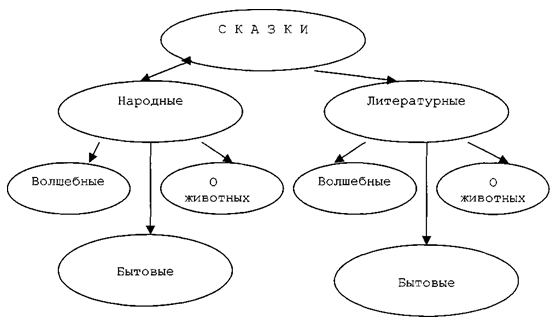 учитель - Назовите несколько литературных сказок, а теперь народных.в) Слушание сказки “Петушок и волшебная меленка” с заданием: определить какая это сказка: волшебная, бытовая или о животных.Прослушивание аудиосказки «Петушок и волшебная меленка»https://youtu.be/k-Lrvy246xIУчитель - Понравилась ли вам сказка? Кто понравился больше и почему? Прочитайте еще раз название. Назовите персонажей сказки.Учитель - О ком это произведение? Какая же это сказка - народная или литературная? Волшебная, бытовая или о животных?Дети - Волшебная.Учитель - Послушайте начало сказки. Как называется начало сказки? Дети - Зачин.учитель - На предыдущих занятиях мы говорили о том, что в русских сказках часто соблюдается принцип троекратного повторения: в сказке три сына, три раза встреча с др. персонажами, три чуда происходят с героем и т.д. Соблюдается ли этот принцип ?Какие чудеса описываются?- Как был наказан боярин?- Что можно сказать про петушка?6.Заключительная беседа по сказке.учитель - Чему же учит эта сказка? дети - Отзывчивости, доброте, милосердии.Заключительное слово учителя.Растите добрыми, отзывчивыми людьми.7. Итог занятия- С каким произведением мы познакомились сегодня?